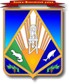 Пояснительная запискак проекту постановления администрации Ханты-Мансийского района«О внесении изменений в постановление администрации Ханты-Мансийского района от 07.09.2018 № 246 «О модельной муниципальной программе Ханты-Мансийского района, порядке принятия решения о разработке муниципальных программ Ханты-Мансийского района, их формирования, утверждения и реализации»Проект постановления администрации Ханты-Мансийского района                       «О внесении изменений в постановление администрации Ханты-Мансийского района от 07.09.2018 № 246 «О модельной муниципальной программе Ханты-Мансийского района, порядке принятия решения о разработке муниципальных программ Ханты-Мансийского района, их формирования, утверждения и реализации»  (далее - Проект) подготовлен в соответствии с постановлением правительства Ханты-Мансийского автономного округа – Югры от 27.07.2018 № 226-п «О модельной государственной программе Ханты-Мансийского автономного округа – Югры, порядке принятия решения о разработке государственных программ Ханты-Мансийского автономного округа – Югры, их формирования, утверждения и реализации и плане мероприятий по обеспечению разработки, утверждению государственных программ Ханты-Мансийского автономного округа – Югры в соответствии с национальными целями развития», на основании письма комитета по финансам от 09.07.2020            (№ 05-исх-1294).Принятие Проекта не потребует привлечения дополнительных средств из бюджета района.Учитывая вышеизложенное, прошу рассмотреть и поддержать предложенный на согласование Проект.Исполнитель:начальник отдела эффективности реализации программ Колесникова Ольга Михайловна, тел. 35-27-66муниципальное образование«Ханты-Мансийский район»Ханты-Мансийский автономный округ – Югра (Тюменская область)КОМИТЕТ ЭКОНОМИЧЕСКОЙ ПОЛИТИКИадминистрации Ханты-Мансийского района628002,  г.Ханты-Мансийск,ул.Гагарина, 214Телефон: 35-27-61, факс: 35-27-62E-mail:econom@hmrn.ru[Номер документа][Дата документа]И.о. председателя комитета ДОКУМЕНТ ПОДПИСАН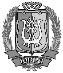 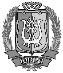 ЭЛЕКТРОННОЙ ПОДПИСЬЮСертификат  [Номер сертификата 1]Владелец [Владелец сертификата 1]Действителен с [ДатаС 1] по [ДатаПо 1]Ю.А.Муслимова